УТВЕРЖДЕНОраспоряжениемзаместителя главы городского округа «город Якутск» от________________№__________________.СВЕДЕНИЯ О ЗЕМЕЛЬНОМ УЧАСТКЕ«ПРОЕКТ МЕЖЕВАНИЯ ТЕРРИТОРИИ КВАРТАЛА «СЕВЕРНЫЙ» (НАМСКИЙ ТРАКТ 17 КМ) ГО «ГОРОД ЯКУТСК»№795Р ОТ 19.05.2016 Г.УСЛОВНЫЙ НОМЕР УЧАСТКА 5.263- с площадью 1000 кв.мКадастровый квартал: 14:35:106004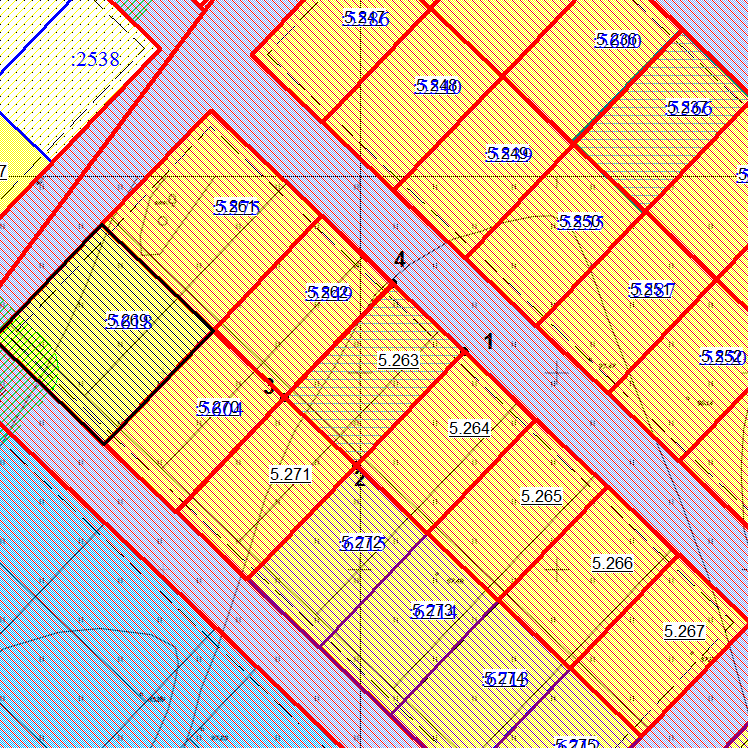 Масштаб 1: 1000№ХУ1896705,58539526,332896722,8539508,23896693,78539480,674896676,58539498,8